Spanish Water Dog Club of America 2023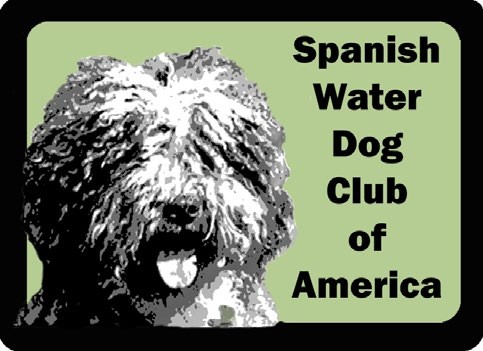 New Member Application Membership Type:   Individual	 Household 		Foreign	  Junior  	Honorary Name(s): 								Occupation: Email(s): 								Phone(s): Address: City: 						State: 	   		Zip: 		      Country: Our primary club communication is via email. To allow better member interaction, we list member contact information (name, email, phone, address) in a member‐only access directory. If you wish to exclude your street or phone number from this directory, please indicate here:    Exclude Street    Exclude PhoneName(s) of at least one current SWDCA member in good standing who is endorsing your application:     If you currently do not know a member, leave blank and a Board member will contact you to set up an interview.Why are you interested in becoming a Club member?Please describe your history and experience,     if any, as a dog owner (including the dogs breeds you have owned in the past or currently own):Have you ever been convicted of animal cruelty?Have you ever been sanctioned by the American Kennel Club?Have you ever relinquished a dog back to a breeder, shelter or rescue or have rehomed a dog?    If yes, please explain the situation:Are you currently a breeder (of any dog breed) or have intentions to become a breeder of Spanish Water Dogs?    If yes, please describe:What activities are you currently doing or interested in doing with your dog(s)? (ex. Conformation, herding, agility, obedience, therapy, scent work, dock diving …)Please tell us about your Spanish Water Dogs:*please list any additional Spanish Water Dogs after your signatures belowElectronic Communication Notice:I/We hereby consent to the Spanish Water Dog Club of America, Inc., sending me/us electronic notifications of the annual Club meeting and any other special meetings as noted in the Club's bylaws; the annual Club meeting minutes; membership renewal and dues notices; and newsletters.  By providing this authorization, which is revocable, I/we release the Club from any liability should the notification be received late or not received due to circumstances beyond the Club’s control.Signature: 	_____Date: Household Member’s Signature: 	_____Date: Membership Agreement:I/We hereby submit my/our application for membership in the Spanish Water Dog Club of America, Inc.  I/We, by my/our signature(s) agree to abide by the rules of the American Kennel Club and the Constitution, By‐ laws and Code of Ethics of the Spanish Water Dog Club of America, Inc.; promote the best interests of the Spanish Water Dog Club of America, Inc. in accordance with these rules and by‐laws; conscientiously place the good of the Spanish Water Dog and the dog(s) within my/our care above all other considerations.  I/We shall not, in any way, purposely participate in the creation of mixed breeds or "new" breeds of dog derived from the Spanish Water Dog even for therapeutic or beneficent purposes.  I/We further agree to become known to the Club at large through support of Club activities and events and through services rendered to the Club and to the Spanish Water Dog.Signature: 	____Date: Household Member’s Signature: 	_	  __Date:List any additional dog info here:Dog 1Dog 2Call NameRegistered NameBirth DateSex Source/KennelDog 3Dog 4*Call NameRegistered NameBirth DateSex Source/Kennel